親愛的家長您好︰    ※因COVID-19（武漢肺炎）疫情，本學期家長日改採書面方式辦理。再次呼籲每日出門前，應幫子女量測體溫並記錄，發現有發燒(耳溫大於38∘C)或呼吸道症狀(咳嗽、流鼻涕或喉嚨痛)，請落實生病不上課，盡速配戴口罩就醫，就醫後請在家休養至恢復健康再返校上學，並隨時觀看校網公告，配合防疫相關作業。感謝班級家長，在開學第一週提供許多肥皂，讓班級學生使用，謝謝家長們的用心。    ※班費使用明細，如有疑問可來電詢問老師，收據皆保留。   ※ 國、數、生活 定期評量說明 (期中、期末 50%) :平時成績 50% 包含作業、小考、學習單、口頭報告、上課態度、生活常規、參與、課本、學用品有否帶齊等，及個人與分組表現、作品等多元評量方式。遲到、座位髒亂、指甲會扣生活成績。   ※ 英文 定期評量說明 :定期考試：本學期的口說成績，暫以課堂回答為主，請小朋友舉手踴躍發言。                  筆試成績，結合本學期課本主題的紙筆測驗。平時成績：每一課皆有習作及作業，課堂表現也會納入平時成績，提醒同學們要專心上課並參與活動。另外，每週回家請多聽CD，看著課本跟著唸，要能唸出CD單的本週單字給家長聽再簽名。   ※生活(音樂) 評量說明 :平時評量(50%)—口頭評量、實作評量、形成性評量定期評量(50%)—口頭評量、實作評量、形成性評量   ※健康與體育-健康評量方式： 平時表現(50%)—同儕討論、課堂表現、課堂參與。 定期評量(50%)—口頭問答。   ※健康與體育-體育評量方式：技能表現 30% 、競賽表現 30%、平時表現 40%聯絡簿是親師間最佳的溝通管道，請各位家長多加利用。事假請事先透過聯絡簿告知老師。若請病假，請於當天早上7點45分前撥打學校的請假專線(8531-5465)。                                               如有問題隨時聯繫宜真老師！祝您 闔府平安 健康快樂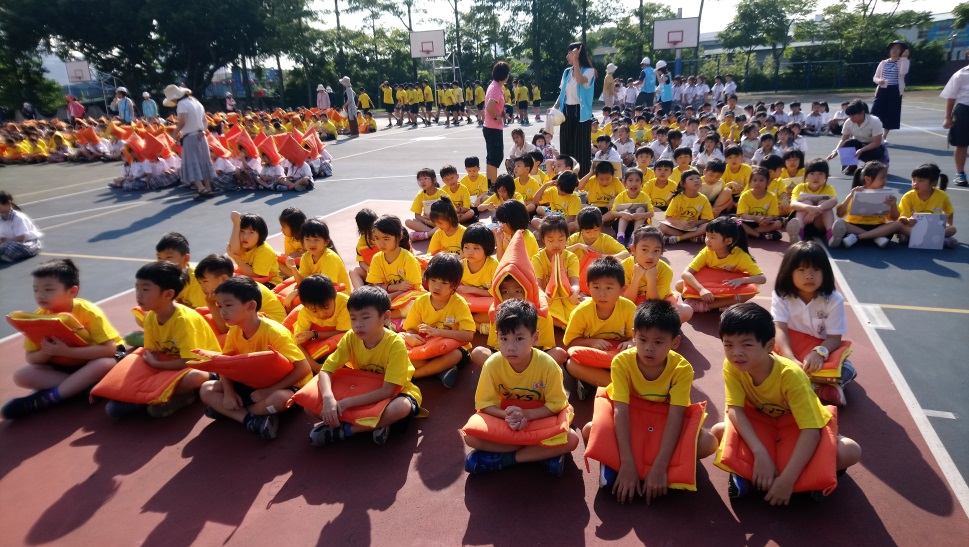 